SundayMondayTuesdayWednesdayThursdayFridaySaturday123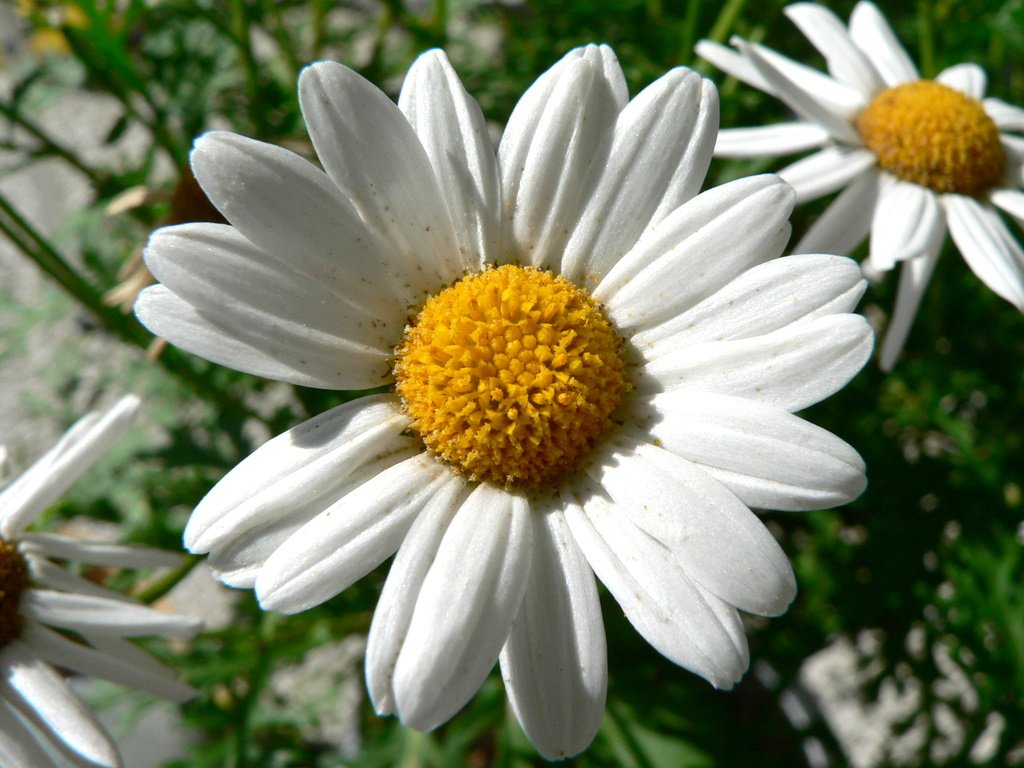 July 2021Thankful for…PEO Ways and Means, Ch MGardens--.25 if you tend a garden, .50 if you do notVeterans-- .25 if you know 5 Veterans, .50 if notCelebration-.25 if you have watermelon to celebrate July 4th, .50 if not45678910The Fourth of July—.25 if you are hosting the celebration, .50 if you notSisters---.25 for each biological sister you haveBooks--       .25 if you read a book in the last month, .50 if notNeighbors-.10 if you talked to a neighbor this week, .25 if you did notBrothers—.25 for each biological brother you haveFounding Fathers---.25 to name six, $1 if you cannotMothers--.50 if you are named after your mother, $1.00 if you are not11121314151617Church--.25 if you attended a church service today, .50 if notOur Armed Services--.25 if a Veteran is in your family, .50 if notWashing machines--.10 for each load of laundry done in the past weekPets--.25 for each pet in your householdChildren--.10 for each child, .25 for each grandchildClothing--.25 for each black skirt or dress or pants you haveVision--.10 if you wear glasses or contacts, .25 if you do not18192021222324Freedom of Religion--.25 if you attended church service today, .50 if notHealth--.25 if you exercised today, .50 if you did notTravels-.25 for each time you travelled out of the country in your life PEO--.25 if you attended PEO today, .50 if you did not Health--.10 if you took a vitamin today, .50 if you did notTransportation-.10 for each four-wheel vehicle in your householdFriends--.25 if you reached out to a friend this month, .50 if you did not25Church Family--.25 if you attended a church service today, .50 if not          26Travels--.50 if you traveled out of state in 2021, .25 if you not 27PEO--.25 if you read the July PEO Record, .50 if not          28Health--.25 if you had your flu or Covid shot this year, .50 if not            29Transportation- .25 if your automobile is 2019 or newer, .50 if it is not             30God’s Word--.10 for each Bible in your household     31Saturdays--.25 if you relaxed today, .50 if you did not